Статистическое оценивание и метод наибольшего правдоподобияМетод максимального правдоподобия — еще один разумный способ построения оценки неизвестного параметра. Состоит он в том, что в качестве «наиболее правдоподобного» значения параметра берут значение , максимизирующее вероятность получить при  опытах данную выборку . Это значение параметра  зависит от выборки и является искомой оценкой.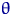 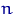 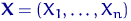 Решим сначала, что такое «вероятность получить данную выборку», т.е. что именно нужно максимизировать. Вспомним, что для абсолютно непрерывных распределений  их плотность  — «почти» (с точностью до ) вероятность попадания в точку . А для дискретных распределений  вероятность попасть в точку  равна . И то, и другое мы будем называть плотностью распределения . Итак,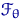 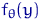 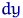 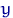 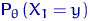 Определение 5.Функцию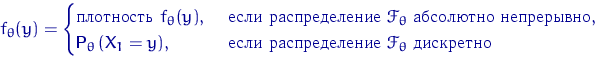 мы будем называть плотностью распределения .Для тех, кто знаком с понятием интеграла по мере, нет ничего странного в том, что мы ввели понятие плотности для дискретного распределения. Это — не плотность относительно меры Лебега, но плотность относительно считающей меры.Если для дискретного распределения величины  со значениями , ,  ввести считающую меру  на борелевской -алгебре как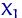 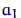 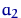 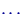 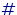 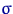 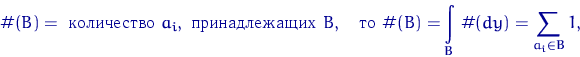 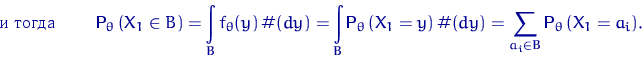 Если же  имеет абсолютно непрерывное распределение, то  есть привычная плотность относительно меры Лебега :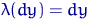 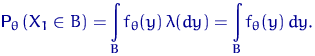 Определение 6.Функция (случайная величина при фиксированном )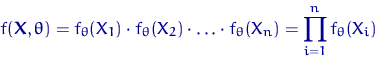 называется функцией правдоподобия. Функция (тоже случайная)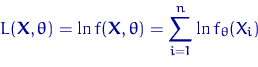 называется логарифмической функцией правдоподобия.В дискретном случае функция правдоподобия  есть вероятность выборке , ,  в данной серии экспериментов равняться , , . Эта вероятность меняется в зависимости от :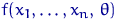 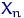 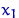 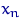 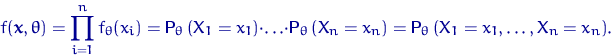 Определение 7.Оценкой максимального правдоподобия  неизвестного параметра  называют значение , при котором функция  достигает максимума (как функция от  при фиксированных ):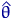 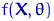 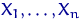 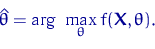 Замечание 7.Поскольку функция  монотонна, то точки максимума  и  совпадают. Поэтому оценкой максимального правдоподобия (ОМП) можно называть точку максимума (по ) функции :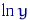 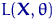 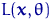 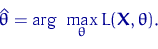 Напомним, что точки экстремума функции — это либо точки, в которых производная обращается в нуль, либо точки разрыва функции/производной, либо крайние точки области определения функции.Пример 7.Пусть , ,  — выборка объема  из распределения Пуассона , где . Найдем ОМП  неизвестного параметра .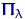 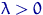 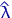 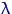 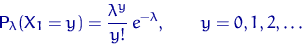 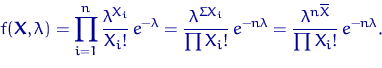 Поскольку эта функция при всех  непрерывно дифференцируема по , можно искать точки экстремума, приравняв к нулю частную производную по . Но удобнее это делать для логарифмической функции правдоподобия: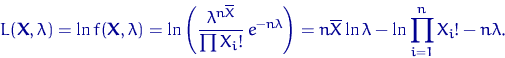 Тогда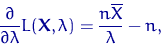 и точка экстремума  — решение уравнения: , то есть .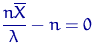 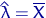 Упражнение. 1) Убедиться, что  — точка максимума, а не минимума.2) Убедиться, что  совпадает с одной из оценок метода моментов. по какому моменту?Пример 8.Пусть , ,  — выборка объема  из нормального распределения , где , ; и оба параметра ,  неизвестны.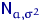 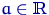 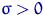 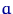 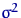 Выпишем плотность, функцию правдоподобия и логарифмическую функцию правдоподобия. Плотность: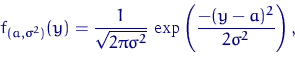 функция правдоподобия: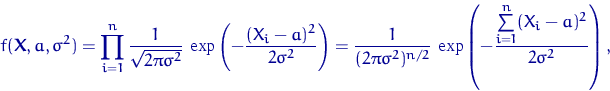 логарифмическая функция правдоподобия: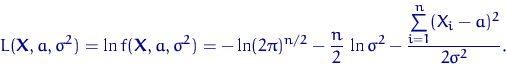 В точке экстремума (по ) гладкой функции  обращаются в нуль обе частные производные: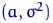 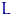 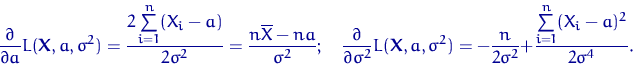 Оценка максимального правдоподобия для  — решение системы уравнений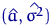 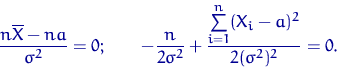 Решая, получим хорошо знакомые оценки: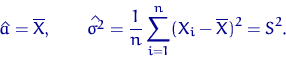 Упражнение. 1) Убедиться, что ,  — точка максимума, а не минимума.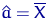 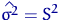 2) Убедиться, что эти оценки совпадают с некоторыми оценками метода моментов.Пример 9.Пусть , ,  — выборка объема  из равномерного распределения , где . Тогда  (см. [3, пример 4.4, с.24] или [1, пример 5, с.91]).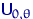 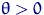 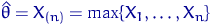 Пример 10.Пусть , ,  — выборка объема  из равномерного распределения , где  (см. также [1, пример 4, с.91]).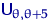 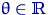 Выпишем плотность распределения и функцию правдоподобия. Плотность: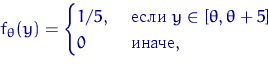 функция правдоподобия: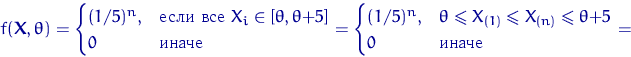 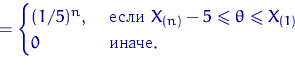 Функция правдоподобия достигает своего максимального значения  во всех точках . График этой функции изображен на рис. 4.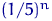 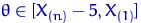 Любая точка может служить оценкой максимального правдоподобия. Получаем более чем счетное число оценок вида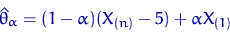 при разных , в том числе и  ,  — концы отрезка.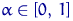 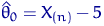 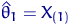 Упражнение.1) Убедиться, что отрезок  не пуст.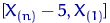 2) Найти оценку метода моментов (по первому моменту) и убедиться, что она иная по сравнению с ОМП. 3) Найти ОМП параметра  равномерного распределения .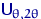 Рис. 4: Пример 10.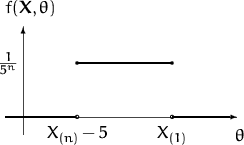 